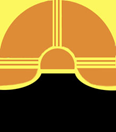 New Mexico Association of Museums2017 Annual Conference Scholarship ApplicationApplicant Information:Name: 				Address: City, State, and Zip: 		Telephone: E-mail: 				Date of application: Select one of the following: Student 			 Paid Staff 	School attending: 		Organization: Pursuing degree in: 		Title:  Volunteer Organization: Title: Application Process:1. Complete Applicant Information Section (see above).2. On a separate sheet detail why you want to attend the NMAM Annual Conference, how your participation will benefit your chosen career and the museum community, and provide a statement of financial need. 3. Submit one letter of reference.4. E-mail or mail the application packet to Carmen Vendelin, NMAM Scholarship Committee. All applications will be acknowledged once received.Applications must be emailed or postmarked by Friday, October 6, 2017.To: 			NMAM Scholarship Committeec/o Carmen VendelinMailing Address: 	312 W Broadway St			Silver City, NM 88061-4921E-mail: 			director@silvercitymuseum.orgScholarship AwardsThe NMAM Scholarship Program provides up to three $400 scholarships and three registration-only scholarships available to students, volunteers, and emerging museum professionals whose attendance at the conference will benefit their future involvement in the museum field. Scholarships will be awarded on the basis of application packet materials and demonstrated financial need. Geographical distance from the conference location will be taken into account when determining the amount of the award. Priority will be given to those individuals/organizations who have not previously received a scholarship from NMAM.$400 scholarships are provided to cover travel, lodging, and per diem (the annual meeting registration fee is waived). A reimbursement check will be provided to scholarship winners during the Annual Business Meeting at the conference.Registration scholarships cover the annual meeting registration fee only. The registration fee will be waived at the time of registration. No other reimbursement will be provided. All scholarship winners will be recognized during the Annual Business Meeting and will receive complimentary one-year individual memberships. NMAM reserves the right to limit the number of scholarships available for the conference. NMAM scholarship decisions are final. Awardees will be notified by October 13, 2017.